Принципы продуктивного сотрудничества педагогов с родителями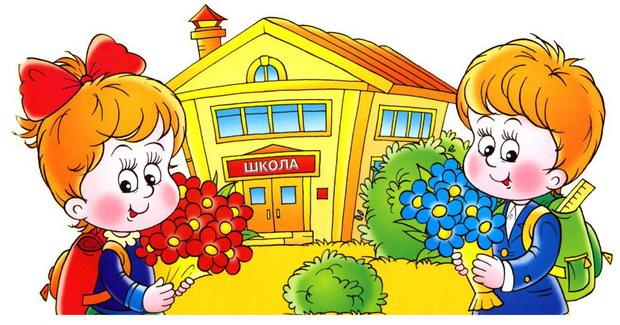 Равенство. Педагоги и родители равно ответственны за результаты воспитания ребенка. Никто не вправе предъявлять требования или отдавать распоряжения друг другу.Этичность. Отношения родителей и педагогов должны строиться на основе взаимоуважения. И уважение это должно быть глубоким, искренним, а не показным.Взаимопомощь. Вся работа по воспитанию ребенка может быть продуктивной только при совместных усилиях обеих сторон. Педагоги делают свое дело в школе, родители-дома.